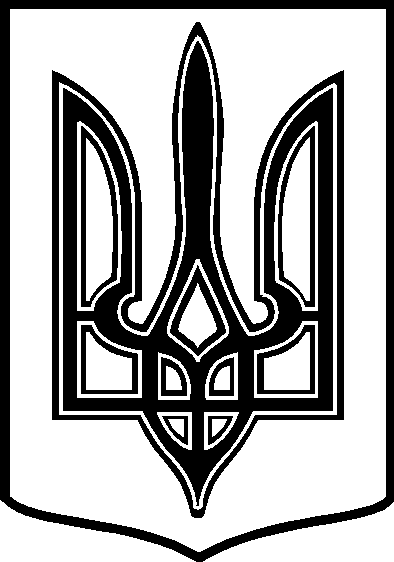 УКРАЇНАТАРТАЦЬКА   СІЛЬСЬКА  РАДАЧЕЧЕЛЬНИЦЬКОГО РАЙОНУ  ВІННИЦЬКОЇ ОБЛАСТІВИКОНАВЧИЙ  КОМІТЕТРІШЕННЯ № 1423.06.2016 року                                                                            Протокол № 6с.ТартакПро постановку на квартирну чергу громадян села Тартак .  Розглянувши заяву громадянина   Олянецького В.В. про постановку його на квартирний  чергу , як учасника бойових дій в зоні АТО ,керуючись ст. 34,36, 39 Житлового Кодексу України ,  ст..30 Закону  України „Про місцеве самоврядування в Україні”,  виконком  сільської ради  ВИРІШИВ:Поставити на квартирну чергу громадянина   Олянецького Віталія Вікторовича  – учасника бойових дій в зоні АТО  , який на даний час зареєстрований та проживає в будинку бабусі  по вулиці Жовтнева  , 40.Занести  гр. Олянецького Віталія Вікторовича  в списки квартирного обліку осіб , які користуються правом першочергового отримання житла .Контроль за виконанням даного рішення залишаю за собою .Сільський голова:                                        В. В.Демченка 